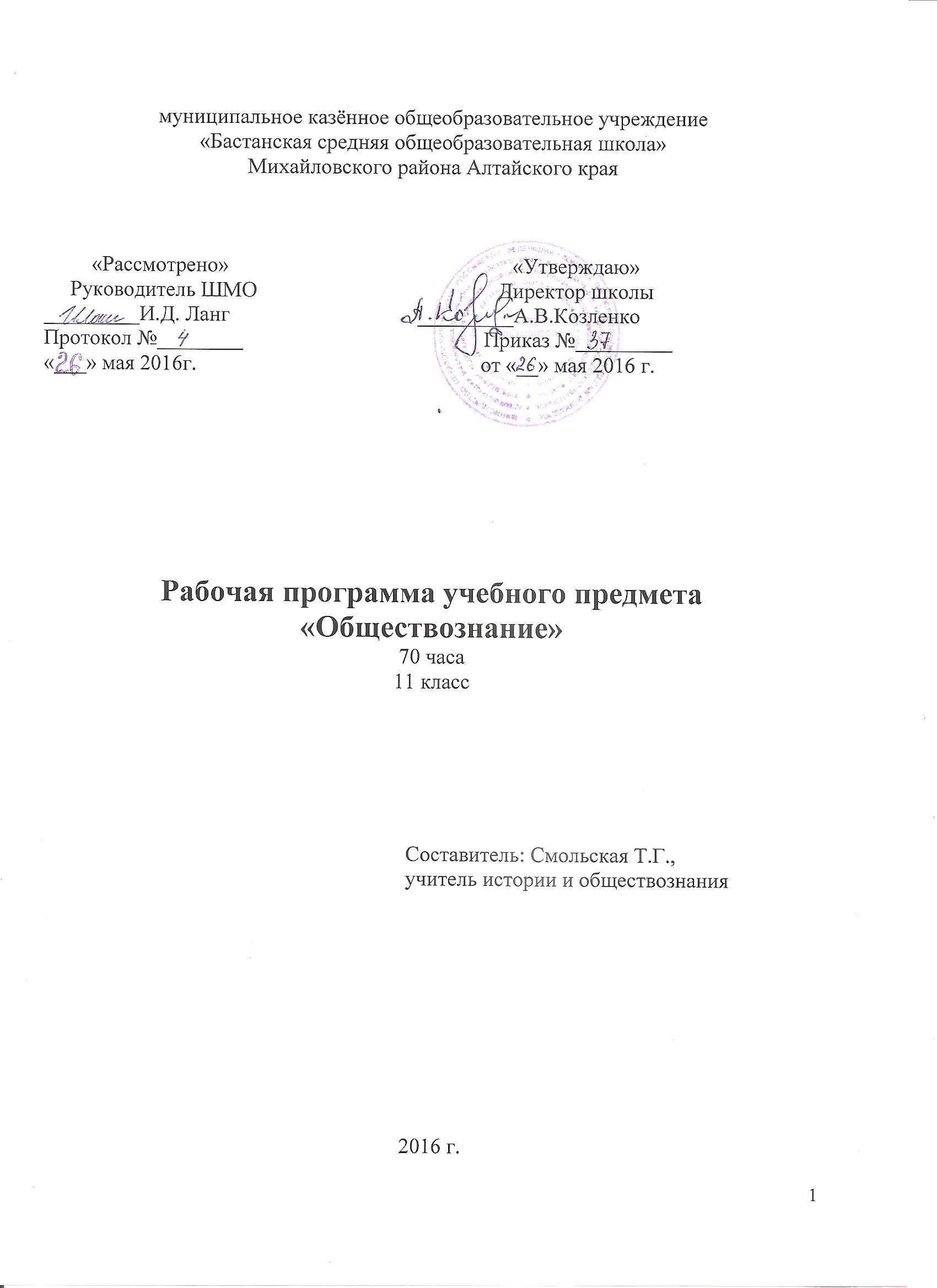                                              Содержание1.Пояснительная записка     1.1.Общая характеристика учебного предмета «Обществознание»     1.2.Цели и задачи изучаемого предмета на ступени основного общего образования     1.3.Место учебного предмета «Обществознание»2.Результаты освоения учебного предмета «Обществознание» в 11 классе 3.Критерии оценивания знаний учащихся по учебному предмету                                                                                           «Обществознание»4.Учебный план «Обществознание» для 11 класса5.Тематический план «Обществознание» для 11 класса6.Информационно-образовательный ресурс      6.1.Нормативно-правое обеспечение образовательного процесса      6.2.Учебно-методическое обеспечение образовательного процесса     6.3.Материально-техническое обеспечение образовательного процесса         1.Пояснительная записка   Рабочая программа «Обществознание» для 11 класса составлена на основе Федерального компонента государственного образовательного стандарта основного общего образования (2004), ФБУПа. Примерной программы основного общего образования по обществознанию, программы курса  программы Л.Н.Боголюбова, Н.И.Городецкой, Л.Ф.Ивановой, А.И.Матвеева «Обществознание 6-11 классы» М.: Просвещение, 2011.   1.1.Общая характеристика учебного предмета «Обществознание»Содержание среднего (полного) общего образования на базовом уровне по обществознанию представляет собой комплекс знаний, отражающих основные объекты изучения: общество в целом, человек в обществе, познание, экономическая сфера, социальные отношения, политика, духовно-нравственная сфера, право. Все означенные компоненты содержания взаимосвязаны, как связаны и взаимодействуют друг с другом изучаемые объекты. Помимо знаний, в содержание курса входят: социальные навыки, умения, ключевые компетентности, совокупность моральных норм и принципов поведения людей по отношению к обществу и другим людям; правовые нормы, регулирующие отношения людей во всех областях жизни общества; система гуманистических и демократических ценностей.Содержание курса на базовом уровне обеспечивает преемственность по отношению к основной школе путем углубленного изучения некоторых социальных объектов, рассмотренных ранее. Наряду с этим вводится ряд новых, более сложных вопросов, понимание которых необходимо современному человеку.Освоение нового содержания осуществляется с опорой на межпредметные связи с курсами истории, географии, литературы и др.                   1.2.Цели и задачи обществоведческого  образования на ступени                                                 основного общего образованияЦель:          освоение системы знаний об экономической и иных видах деятельности людей, об обществе, его сферах, правовом регулировании общественных отношений, необходимых для взаимодействия с социальной средой и выполнения типичных социальных ролей человека и гражданина, для последующего изучения социально-экономических и гуманитарных дисциплин в учреждениях системы среднего и высшего профессионального образования или для самообразования;  Задачи:  -   развитие личности в период ранней юности, ее духовно- нравственной, политической и правовой культуры, экономического образа мышления, социального поведения, основанного на уважении закона и правопорядка, способности к личному самоопределению и самореализации; интереса к изучению социальных и гуманитарных дисциплин;- воспитание общероссийской идентичности, гражданской ответственности, правового самосознания, толерантности, приверженности гуманистическим и демократическим ценностям, закрепленным в Конституции Российской Федерации;- освоение системы знаний об экономической и иных видах деятельности людей, об обществе, его сферах, правовом регулировании общественных отношений, необходимых для взаимодействия с социальной средой и выполнения типичных социальных ролей человека и гражданина, для последующего изучения социально-экономических и гуманитарных дисциплин в учреждениях системы среднего и высшего профессионального образования или для самообразования;- овладение умениями получать и критически осмысливать социальную (в том числе экономическую и правовую) информацию, анализировать, систематизировать полученные данные; освоение способов познавательной, коммуникативной, практической деятельности, необходимых для участия в жизни гражданского общества и государства;- формирование опыта применения полученных знаний и умений для решения типичных задач в области социальных отношений; гражданской и общественной деятельности, межличностных отношений, отношений между людьми различных национальностей и вероисповеданий, в семейно-бытовой сфере; для соотнесения своих действий и действий других людей с нормами поведения, установленными законом; содействия правовыми способами и средствами защите правопорядка в обществе.1.3.Место учебного предмета «Обществознание»        Преподавание предмета «Обществознание» представляет распределение учебных часов в соответствии с содержанием предметной области «Обществознание» ФКГОС основного общего образования. Преподавание рассчитано на изучение учебного предмета «Обществознание» в 11 классе в объеме 70 часов ( 2 часа в неделю).         2. Требования к уровню подготовки учащихся                    В результате изучения обществоведения (включая экономику и право) на         базовом уровне ученик должен            Знать:важнейшие философские, экономические, социологические, политологические, юридические теоретические положения и понятия, отражающие природу человека, его место в системе общественных отношений, функционирование и развитие общества как формы совместной жизнедеятельности людей, основные социальные институты, включая государство; правовые нормы и механизмы, регулирующие общественные отношения;особенности социально-гуманитарного познания;           Уметь:            раскрывать на примерах важнейшие теоретические положения и понятия социально-экономических и гуманитарных наук;характеризовать (описывать) основные социальные, экономические и правовые объекты (факты, явления, институты, нормы, процессы), выделяя существенные их признаки; биосоциальную природу человека, сложный и противоречивый мир духовной культуры;объяснять внутренние и внешние связи (причинно-следствен-ные и функциональные) изученных социальных объектов (включая взаимодействия человека и общества, общества и природы, общества и культуры, взаимосвязи сфер общественной жизни);сравнивать сходные социальные объекты, выделяя их общие черты и различия; устанавливать соответствия между существенными чертами и признаками социальных явлений; различать в социальной информации факты и мнения;осуществлять поиск социальной информации, представленной в различных знаковых системах (текст, схема, таблица, диаграмма, аудиовизуальный ряд); извлекать из неадаптированных оригинальных текстов (философских, научных, научно-популярных, публицистических, художественных) знания по заданным темам; анализировать и обобщать социальную информацию;формулировать на основе приобретенных обществоведческих знаний собственные оценочные суждения и аргументы по определенным проблемам; готовить устные выступления, проводить микроисследования по социальной проблематике;решать познавательные и практические задачи по актуальным социальным проблемам;использовать приобретенные знания и умения в практической деятельности и повседневной жизни:в процессе выполнения типичных социальных ролей;в процессе решения практических задач, связанных с жизненными ситуациями,для ориентировки в актуальных общественных событиях и процессах, выработки личной гражданской позиции;для совершенствования собственной познавательной деятельности; в процессе реализации и защиты прав человека и гражданина;для оценки происходящих событий и поведения людей с точки зрения морали и права; для осуществления самостоятельного поиска, анализа и использования собранной социальной (в том числе экономической и правовой) информации.3. Критерии оценивания знаний учащихся по учебному предмету                                              «Обществознание»  4. Учебный план «Обществознание» для 11 класса (70 часов)                              5. Тематический план «Обществознание» для 11 класса                                                           6.Информационно-образовательный ресурс6.1 Нормативно-правое обеспечение образовательного процессаПриказ Министерства образования РФ от 09.03.2004г № 1312 «Об утверждении федерального базисного учетного плана и примерных  учебных планов для образовательных учреждений Российской Федерации, реализующих программы общего образования»                                        6.2 Учебно-методическое обеспечение образовательного процесса1. Обществознание. 11 класс : учеб. для общеобразоват. учреждений : базовый уровень/[Л.Н. Боголюбов,   Н.И. Городецкая, Л.Ф.Иванова и др.]; под ред. Л.Н.Боголюбова; -  М. :  Просвещение  20072.   Обществознание: 11 кл. : базовый уровень : методические рекомендации : пособие для учителя /[Л.Н. Боголюбов,   Н.И. Городецкая, А.И. Матвеев и др.]; под ред. Л.Н.Боголюбова [и др.]; -  М. :  Просвещение  20103. Школьный словарь по обществознанию. 10-11 классы : пособие для учащихся общеобразоват. учреждений /[Ю.И.Аверьянов, Л.Н.Боголюбов, Н.И.Городецкая и др.]; под ред. Л.Н.Боголюбова, Ю.И.Аверьянова, - М. : Просвещение 2011 Обществознание. Программы общеобразовательных учреждений. 6-11 классы  М.: Просвещение, 2011. Авторы:  Л. Н. Боголюбов, Н.И. Городецкая, Л.Ф.Иванова, А.И.Матвеев6.3.Материально-техническое обеспечение образовательного процесса1.Медиапроектор2.Интерактивная доска3.НоутбукКритерии5 (ОТЛ.)4 (ХОР.)3 (УД.)2 (НЕУД.)1. Организация ответа (введение, основная часть, заключение)Удачное использование правильной структуры ответа (введение -основная часть - заключение); определение темы; ораторское искусство (умение говорить)Использование структуры ответа, но не всегда удачное; определение темы; в ходе изложения встречаются паузы, неудачно построенные предложения, повторы словОтсутствие некоторых элементов ответа; неудачное определение темы или её определение после наводящих вопросов; сбивчивый рассказ, незаконченные предложения и фразы, постоянная необходимость в помощи учителяНеумение сформулировать вводную часть и выводы; не может определить даже с помощью учителя, рассказ распадается на отдельные фрагменты или фразы2. Умение анализировать и делать выводыВыводы опираются не основные факты и являются обоснованными; грамотное сопоставление фактов, понимание ключевой проблемы и её элементов; способность задавать разъясняющие вопросы; понимание противоречий между идеямиНекоторые важные факты упускаются, но выводы правильны; не всегда факты сопоставляются и часть не относится к проблеме; ключевая проблема выделяется, но не всегда понимается глубоко; не все вопросы удачны; не все противоречия выделяютсяУпускаются важные факты и многие выводы неправильны; факты сопоставляются редко, многие из них не относятся к проблеме; ошибки в выделении ключевой проблемы; вопросы неудачны или задаются только с помощью учителя; противоречия не выделяютсяБольшинство важных фактов отсутствует, выводы не делаются; факты не соответствуют рассматриваемой проблеме, нет их сопоставления; неумение выделить ключевую проблему (даже ошибочно); неумение задать вопрос даже с помощью учителя; нет понимания противоречий3. Иллюстрация своих мыслейТеоретические положения подкрепляются соответствующими фактамиТеоретические положения не всегда подкрепляются соответствующими фактамиТеоретические положения и их фактическое подкрепление не соответствуют друг другуСмешивается теоретический и фактический материал, между ними нет соответствия4. Научная корректность (точность в использовании фактического материала)Отсутствуют фактические ошибки; детали подразделяются на значительные и незначительные, идентифицируются как правдоподобные, вымышленные, спорные, сомнительные; факты отделяются от мненийВстречаются ошибки в деталях или некоторых фактах; детали не всегда анализируются; факты отделяются от мненийОшибки в ряде ключевых фактов и почти во всех деталях; детали приводятся, но не анализируются; факты не всегда отделяются от мнений, но учащийся понимает разницу между нимиНезнание фактов и деталей, неумение анализировать детали, даже если они подсказываются учителем; факты и мнения смешиваются и нет понимания их разницы5. Работа с ключевыми понятиямиВыделяются все понятия и определяются наиболее важные; чётко и полно определяются, правильное и понятное описаниеВыделяются важные понятия, но некоторые другие упускаются; определяются чётко, но не всегда полно; правильное и доступное описаниеНет разделения на важные и второстепенные понятия; определяются, но не всегда чётко и правильно; описываются часто неправильно или непонятноНеумение выделить понятия, нет определений понятий; не могут описать или не понимают собственного описания6. Причинно-следственные связиУмение переходить от частного к общему или от общего к частному; чёткая последовательностьЧастичные нарушения причинно-следственных связей; небольшие логические неточностиПричинно-следственные связи проводятся редко; много нарушений в последовательностиНе может провести причинно-следственные связи даже при наводящих вопросах, постоянные нарушения последовательности№ главыТема, разделКол-во учебного времени1Экономика2928 ч. +1 ч. резервный2Проблемы социально-политического развития общества. 1514 ч.+1 ч. резервный3Правовое регулирование общественных отношений. 204Заключительные уроки 25Уроки итогового обобщения4 ч. резервныеИтого 70№ урока     СодержаниеТребование к результатамСрдстваФормы и методыДомашнее заданиеДата12Раздел 1. Экономика. (28 часов) + 1 час резервныйЭкономика и экономическая наука.Что изучает экономическая наука. Экономическая деятельность. Измерители экономической деятельности. Понятие ВВПЗнать тенденции развития важнейших социальных институтов. Раскрывать на примерах изученные теоретические положения1. Урок изучения нового материала.2.КомбинированныйИндивиду альные задания§ 1, задание 2 с. 1634Экономический рост и развитиеФакторы экономического роста. Экономические циклы.Осуществлять поиск социальной информации, представленной в различных знаковых системах.Уметь высказывать собственную точку зрения, подтверждая ее примерами1. Урок изучения нового материала2. Комбинированный§ 2, задание 1-4 с. 28-29567Рынок и рыночные структурыКонкуренция и монополия. Спрос и предложение. Факторы спроса и предложения. Фондовый рынок. Акции, облигации и другие ценные бумаги. Использовать приобретенные знания для решения практических жизненных проблем, возникающих в социальной деятельности. Уметь работать с источниками социальной информации с использованием современных средств коммуникации; критически осмысливать полученную информацию1. Урок изучения нового материала2.,3 Комбинированный. §3, задание 1 с. 4289Роль фирм в экономике.Факторы производства и факторные доходы. Постоянные и переменные издержки. Экономические и бухгалтерские издержки и прибыль. Налоги, уплачиваемые предприятиямиПрименять социально-экономические знания в процессе решения познавательных задач по актуальным социальным проблемам1. Урок изучения нового материала2. Комбинированный§ 4, с. 43–54; задания № 1–4, с. 54101112Бизнес в экономикеОрганизационно-правовые формы и правовой режим предпринимательской деятельности. Уметь анализировать актуальную информацию о социальных объектах, выявляя их общие черты и различия. Устанавливать соответствия между существенными чертами и обществоведческими терминами1. Урок изучения нового материала2,ЗКомбинированный§ 5, с. 54–66; задания № 1–5, с. 661314Вокруг бизнесаИсточники финансирования бизнеса. Основные принципы менеджмента. Основы маркетингаИспользовать приобретенные знания для критического восприятия информации, получаемой в межличностном общении и массовой коммуникации. Уметь работать   с источниками социальной информации с использованием современных средств коммуникации. Критически осмысливать полученную информацию1. Урок изучения нового материала2. Комбинированный67–78; задания № 1–3, с. 781516-17Роль государства в экономикеОбщественные блага. Внешние эффекты. Госбюджет. Государственный долг.  Основы денежной и бюджетной политики. Защита конкуренции и антимонопольное законодательство. Понимать необходимость регулирования общественных отношений, сущность социальных норм, механизмы правового регулирования1-2. Урок изучения нового материала3. Комбинированный  § 7, с. 78–91; задания № 1–4,с. 90–91819 20Банковская системаРоль ЦБ. Основные операции коммерческих банков.  Финансовые институты. Виды, причины, последствия инфляции Раскрывать на примерах изученные теоретические положения. Устанавливать соответствия между существенными чертами  и обществоведческими терминами. Уметь аргументировано защищать свою позицию, оппонировать иному мнению через участие в дискуссии о социальных проблемах.1. Урок изучения нового материала2,3. Комбинированный§ 8, с. 91–102; задания № 1–4, с. 1022122, 23Рынок трудаРынок труда. Безработица. Причины и экономические последствия безработицы.  Государственная политика в области занятости. Оценивать действия субъектов социальной жизни, формулировать на основе приобретенных обществоведческих знаний собственные суждения и аргументы по определенным проблемам1,2. Урок изучения нового материала3. Комбинированный§ 9, с. 103–115; задания № 1–7,с. 114–1152425Мировая экономикаМировая экономика. Государственная политика      в области международной торговли. Глобальные проблемы экономики.Понимать тенденции развития общества в целом как сложной динамической системы1. Урок изучения нового материала2. Комбинированный § 10, с. 116–127; задания 
№ 1–3262728Экономика потребителяЭкономика потребителя. Сбережения, страхование. Защита прав потребителя. Экономика производителя. Рациональное экономическое поведение потребителя и производителя. Анализировать актуальную информацию о социальных объектах, выделяя их существенные признаки, закономерности развития. Уметь работать с источниками социальной информации с использованием современных средств коммуникации; критически осмысливать        полученную информацию1. Урок изучения нового материала2. Комбинированный§ 11, с. 128–137; задания 
№ 1–4, с. 13729Человек и экономикаПрименять социально-экономические знания в процессе решения познавательных задач   по актуальным социальным проблемамПовторительно-обобщающий§ 12, с. 140–148; задания № 1–5,с. 148Эссе3031Раздел 2. Проблемы социально-политического развития общества. (14 часов)  + 1 резервный часСвобода и необходимость в человеческой деятельности Свобода и необходимость в человеческой деятельности.  Выбор в условиях альтернативы и ответственность за его последствияФормулировать на основе приобретенных обществоведческих знаний собственные суждения и аргументы по определенным проблемам. Уметь аргументировано защищать свою позицию, оппонировать иному мнению через участие в дискуссии о социальных проблемах1. Урок изучения нового материала2. Комбинированный§ 13, с. 148–158; задания № 1–4, с. 1583233Демографическая ситуация в РФДемографическая ситуация в РФ. Проблема неполных семейИспользовать полученные знания для оценки происходящих событий и поведения людей с точки зрения морали и права.  Уметь аргументировано защищать свою позицию, оппонировать иному мнению1. Урок изучения нового материала2. Комбинированный§ 17, с. 193–202; задания  
№ 1–4,с. 201–2023435Религиозные объединения и организации в Российской ФедерацииРелигиозные объединения и организации в РФ. Опасность тоталитарных сектУметь формулировать на основе приобретенных обществоведческих знаний собственные суждения и аргументы по определенным проблемам1. Урок изучения нового материала2.Комбинированный§ 18, с. 202–213;задания 
№ 1–4, 
с. 212–2133637Общественное и индивидуальное сознаниеОбщественное и индивидуальное сознание. Социализация индивидаОценивать действия субъектов социальной жизни с точки зрения социальных норм. Понимать особенности социально-гуманитарного познания1. Урок изучения нового материала2. Комбинированный§ 13, с. 148–158; задания № 1–4, с. 1583839Политическое сознаниеПолитическое сознание. Политическая идеология. Политическая психология. Политическое поведение. Многообразие форм политического поведения. Современный терроризм, его опасность.  Роль СМИ в политической жизни Анализировать актуальную информацию о социальных объектах, выделяя их существенные признаки, закономерности развития. Уметь работать с источниками социальной информации с использованием современных средств коммуникации. 1. Урок изучения нового материала2. Комбинированный§ 14, с. 158–172; задания № 1–4, с. 1724041Политическая элитаПолитическая элита. Особенности ее формирования в современной РоссииИспользовать приобретенные знания для критического восприятия информации, ориентировки в актуальных общественных событиях1. Урок изучения нового материала, комбинированный§ 16, с. 182–193; задания 
№ 1–4, 
с. 192–1942-43Политическое лидерствоПолитическое лидерство. Типология лидерства. Лидеры и ведомые. Использовать приобретенные знания для критического восприятия информации, ориентировки в актуальных общественных событияхКомбинированный§ 16, с. 182–193; задания 
№ 1–4, 
с. 192–1944Проблемы социально-политической и духовной жизниПрименять социально-экономические знания в процессе решения познавательных задач по актуальным социальным проблемамПовторительно-обобщающий45-46Раздел 3. Правовое регулирование общественных отношений. (20 часов) Гуманистическая роль естественного праваГуманистическая роль естественного права. Тоталитарное правопонимание.  Развитие норм естественного права. Естественное право как юридическая реальность. Законотворческий процесс в Российской Федерации.Понимать необходимость регулирования общественных отношений, сущность социальных норм, механизмы правового регулированияУрок изучения нового материала, комбинированный§ 19, с. 217–228; задания 
№ 1–2, 
с. 227–2284748Гражданин, его права и обязанностиГражданин, его права и обязанности. Гражданство в Российской Федерации. Воинская обязанность. Альтернативная гражданская служба. Права и обязанности налогоплательщика.Уметь готовить устное выступление, творческую работу по социальной проблематике. Уметь работать с источниками социальной информации с использованием современных средств коммуникации, критически осмысливать полученную информацию1. Урок изучения нового материала2. Комбинированный§ 20, с. 228–238; задания № 1–4, с. 2384950Экологическое правоЭкологическое право. Право граждан на благоприятную окружающую среду. Способы защиты экологических прав. Экологические правонарушения. Использовать    приобретенные знания для предвидения возможных последствий определенных социальных действий, реализации и защиты прав граждан1. Урок изучения нового материала2. Комбинированный урок§ 21, с. 239–250; задания № 1–4, с. 249–2505152Гражданское правоГражданское право. Субъекты гражданского права. Имущественные права. Право на интеллектуальную собственность. Наследование. Неимущественные права: честь, достоинство, имя. Способы защиты имущественных и неимущественных прав. Уметь характеризовать основные социальные объекты, выделяя их существенные признаки. Формулировать аргументы по определенным проблемам. Уметь работать с источниками социальной информации с использованием современных средств коммуникации. Уметь работать с нормативными документами РФ (Гражданский кодекс)1. Урок изучения нового материала2. Комбинированный§ 22, 
с. 250–2615354Семейное правоСемейное право. Порядок и условия заключения брака. Порядок и условия расторжения брака. Правовое регулирование отношений супругов. Моделировать ситуации по проблемам семейного права. Аргументировать его основные положения. Уметь работать с источниками социальной информации с использованием современных средств коммуникации, работать с нормативными документами РФ (Семейный кодекс)1. Урок изучения нового материала2. Комбинированный§ 23, с. 262–273; задания № 1–8; 1–4, с. 273–2745556Занятость и трудоустройствоЗанятость и трудоустройство. Порядок приема на работу, заключение и расторжение трудового договора. Правовые основы социальной защиты и социального обеспечения. Правила приема в образовательные учреждения профессионального образования. Порядок оказания платных образовательных услуг. Понимать необходимость регулирования общественных отношений, сущность социальных норм, механизмы правового регулирования1. урок изучения нового материала2. Комбинированный§ 24, с. 274–285; задания № 1–3, с. 285–2865758Процессуальное правоПроцессуальное право Споры, порядок их рассмотрения. Особенности административной юрисдикции. Гражданский процесс: основные правила и принципы. Использовать приобретенные знания для предвидения возможных последствий определенных социальных действий, реализации и защиты прав граждан. Уметь работать с источниками социальной информации с использованием современных средств коммуникации, работать с нормативными документами РФ1. Урок изучения нового материала2. Комбинированный§ 25, с. 286–298; задания № 1–6, с. 297–2985960Особенности уголовного процесса.Особенности уголовного процесса. Виды уголовных наказаний и порядок их назначения. Конституционное судопроизводство. Меры процессуального принужденияИспользовать приобретенные знания для предвидения возможных последствий определенных социальных действий, реализации и защиты прав граждан. Уметь работать с Текущий источниками социальной информации с использованием современных средств коммуникации, работать с нормативными документами РФ1. Урок изучения нового материала2. Комбинированный§ 26, с. 298–310; задания № 1–8, 
с. 3096162Особенности административной юрисдикции.Особенности административной юрисдикции. Субъекты административной ответственности. Основные стадии конституционного судопроизводства. Административное правонарушениеИспользовать приобретенные знания для предвидения возможных последствий определенных социальных действий, реализации и защиты прав граждан. Уметь работать с источниками социальной информации с использованием современных средств коммуникации, работать с нормативными документами РФ1. Урок изучения нового материала2. Комбинированный§ 27, с. 310–319; задания № 1–4,с. 3196364Международная защита прав человекаМеждународная защита прав человека. Международная система защиты прав человека в условиях мирного времени. Международная защита прав человека в условиях военного времени. Международное гуманитарное право. Использовать приобретенные знания для критического восприятия информации, ориентировки в актуальных общественных событиях. Уметь работать с нормативными документами1. Урок изучения нового материала2. Комбинированный§ 28, с. 320–330; задания № 1–4,с. 3306566Заключительные уроки  Особенности современного мира.Общество и человек перед лицом угроз и вызовов  XXI века.  Особенности современного мира. Компьютерная революция. Знания, умения и навыки в информационном обществе. Социальные и гуманистические аспекты глобальных проблем. Терроризм как важнейшая угроза современной цивилизации. Понимать тенденции развития общества в целом как сложной динамической системы. Формулировать аргументы по определенным проблемам. Оппонировать иному мнению через участие в дискуссии о социальных проблемах Итоговые уроки§ 29, с. 333–344; задания № 1–5, 1–4, 
с. 343–34467-68Уроки итогового повторенияЭкономика. Проблемы социально-политического развитияПовторить, углубить, систематизировать основные понятия курсаЗнать основные понятия курсаПовторительно-обобщающийКИМ 69 – 70РезервБеседа. тестобобщающийКИМ